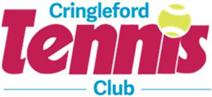 Please wear your shoe tag at all times to confirm your membershipName(s)Adult                                                          Adult                                                                    Child                                               DOB                                                                           Child                                                   DOB                                                      Child                                               DOB                                                      Child                                                   DOB                                                     TelephoneHome: Mobile:Home:Mobile:EmailAddressDo you have any access, faith or other requirements?Do you have any access, faith or other requirements?    Yes                NoDo you have any additional needs?Do you have any additional needs?    Yes                NoIf Yes, please let us know what is requiredPhotography may be taken at club events. Do you consent to Cringleford Tennis Club using the images for publicity or other purposes to help achieve the club’s aims? This might include (but is not limited to) the right to use them in their printed and online publicity, social media, press releases and funding applications.Photography may be taken at club events. Do you consent to Cringleford Tennis Club using the images for publicity or other purposes to help achieve the club’s aims? This might include (but is not limited to) the right to use them in their printed and online publicity, social media, press releases and funding applications.    Yes               NoMembership Fees 1st April 2020-30th June 2021Membership Fees 1st April 2020-30th June 2021Amount£Adult     £96.00Adult over 65 on 1.04.20     £76.002 Adults living at same address   £182.00Family- 1 Adult  & up to 4 juniors/students   £115.00Family -2 Adults & up to 4 juniors/students   £206.00Student in full time education-supply copy of student card     £60.00Junior under 18 on 1.04.20     £24.00Court Key-maximum 2 per membership       £5.00Outstanding Guest Fees -see Club Rules100 Club Ticket * extra tickets £10 each    £10.00£10.00Total Paid£PaymentOnline banking: Cringleford Tennis Club      sort code: 40-35-09        account no: 72161419                             Payee Ref: 2020/ Name  I confirm that I have paid £……………….  via online banking on ……………………………..(date)         Cheque: I attach a cheque for £………………….. payable to Cringleford Tennis ClubMembership form must be submitted to acknowledge you have read Club Rules and Policies:-Email form to  ann_starky15@outlook.com    Post form to Ann Starky, 12 Dolphin Road, Norwich, NR5 0UR Shoe Tags: These are used by the club to confirm membership for the current season. Please send a Stamped Addressed Envelope to Ann Starky, 12 Dolphin Road, Norwich, NR5 0UR to receive your shoe tags for this season and court key (if required)DeclarationBy submitting payment you (parent/carer if on behalf of junior member) confirm to have read and accept the Club Rules, Health & Safety and Safeguarding policies detailed on the Club’s website.     General Data Protection Regulation (GDPR)The information you provide in this form will be used solely for dealing with you as a member of Cringleford Tennis Club. Your data will be stored and used in accordance with our Privacy Policy. *100 ClubThis is a voluntary contribution-your chance to win a cash prize! 30% of the annual revenue from the 100 Club is returned as prize winnings, so the more adult members that buy tickets the greater the prize pot. The four winners are drawn on Finals Day. British Tennis MembershipMembership is free to all our members. Any member wanting to be included in the club’s Wimbledon draw will need to be a member of British Tennis, link their membership with Cringleford Tennis Club and must opt in for the ballot on the LTA’s website. The more members who opt in, the more Wimbledon tickets our club will be allocated. Sign up is very quick and easy. Simply go to: LTA-Become A Member.  Team TennisIf you are interested in playing team tennis, please go to Team Tennis to find out more and contact our Match SecretaryJuniors under 13 are only allowed on court if supervised by a parent/ guardian  member. 